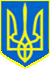 КОМУНАЛЬНЕ НЕКОМЕРЦІЙНЕ ПІДПРИЄМСТВО«КИЇВСЬКА МІСЬКА КЛІНІЧНА ЛІКАРНЯ №1»ВИКОНАВЧОГО ОРГАНУ КИЇВСЬКОЇ МІСЬКОЇ РАДИ(КИЇВСЬКОЇ МІСЬКОЇ ДЕРЖАВНОЇ АДМІНІСТРАЦІЇ)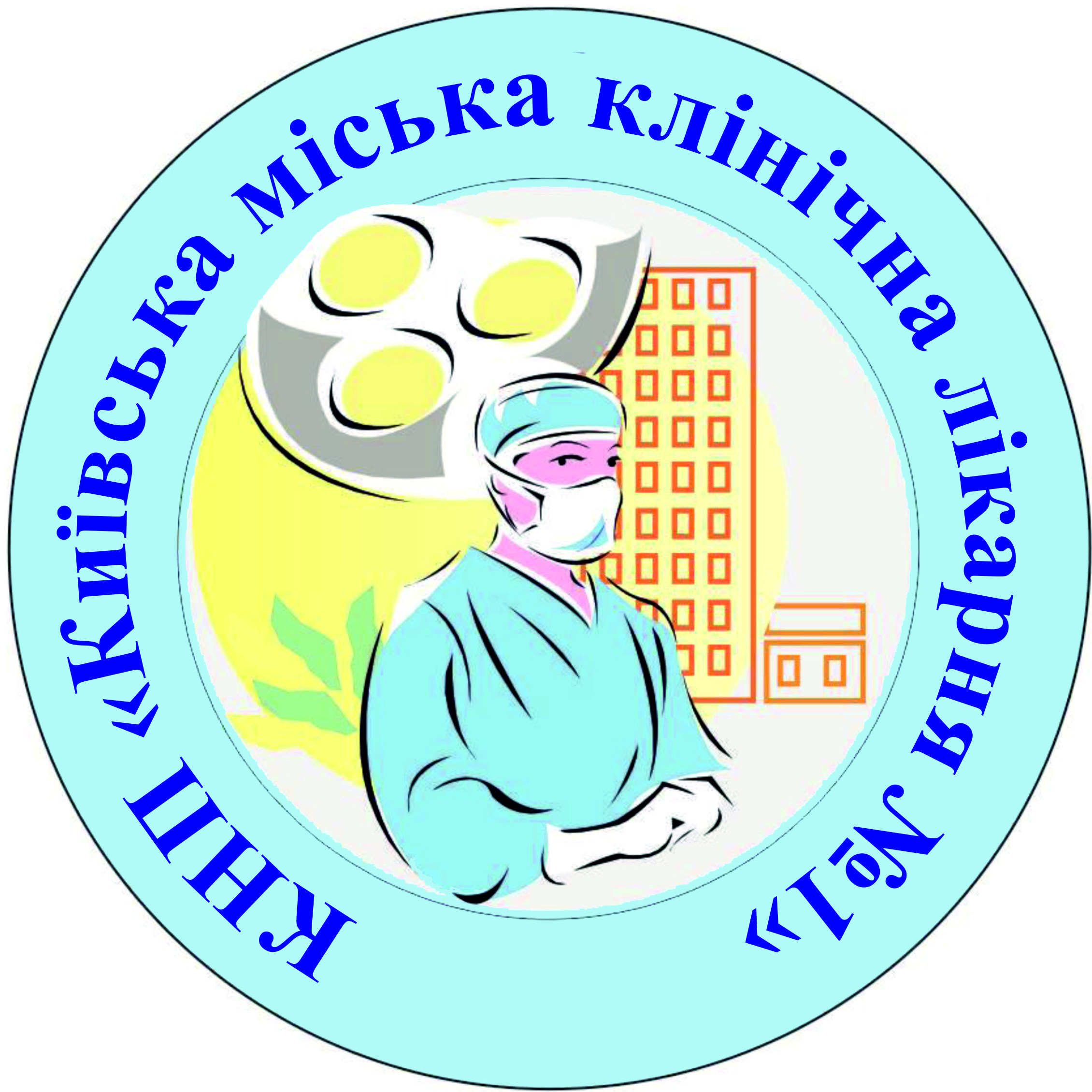 	02091,  м. Київ	E-mail: kml1@ukr.net 	вул. Харківське шосе, 121	Тел. (044)564-65-34,  факс: (044)564-52-54   “____”__________ 20__ р.	 						      №  061/104 - _______________  На  № _________________________      від ________________________р.Директору Департаменту охорони здоров’я виконавчого органу Київської міської ради (Київської міської державної адміністрації)В. ГІНЗБУРГКовалюк М.foi+reguest-67218-c6f9e26d@dostup.pravda.com.ua	Адміністрація КНП «Київська міська клінічна лікарня № 1» на лист Департаменту охорони здоров’я виконавчого органу Київської міської ради (Київської міської державної адміністрації) від 30.04.2020 р. № 061-4615/09 повідомляє, що вакантні посади лікарів – відсутні.Директор					Олександр ІВАНЬКООльга Хоменко560-88-36